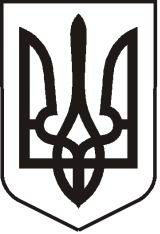 УКРАЇНАЛУГАНСЬКА   ОБЛАСТЬПОПАСНЯНСЬКА  МІСЬКА  РАДАВИКОНАВЧИЙ КОМІТЕТРIШЕННЯ 23  квітня  2014 р.                          м. Попасна	                                          № 40Про погодження графіку роботи магазину «24», розміщеного за адресою:м. Попасна, вул. Чехова, 3жРозглянувши заяву фізичної особи – підприємця Павленко Людмили Володимирівни   про погодження графіку роботи магазину «24», розміщеного за адресою: м. Попасна,                     вул. Чехова, 3ж, керуючись  п.п. 4 п. б ст. 30 Закону України «Про місцеве самоврядування в Україні» та Положенням про порядок погодження режиму роботи об’єктів торгівлі, ресторанного господарства, побутового обслуговування та іншого призначення на території м. Попасна, затвердженого рішенням виконкому Попаснянської міської ради від 20.06.2013 № 63,   виконавчий комітет Попаснянської міської ради  ВИРІШИВ: Погодити графік роботи магазину «24», розміщеного за адресою: м. Попасна,                          вул. Чехова, 3ж, фізичній особі-підприємцю Павленко Людмилі Володимирівні:з 8.00 до 19.00 години;без перерви;без вихідних.Відповідальність за дотримання громадського порядку під час роботи магазину покласти на ФОП  Павленко Л.В.Контроль за виконанням цього рішення покласти на заступника міського голови Табачинського М.М. та постійну комісію з обстеження об’єктів соціальної сфери.           Міський голова                                                                                Ю.І. Онищенко